.CD available from www.cdwow.co.uk … Also available as Download from www.legalsounds.com16 count intro from Main Beat)Chasse Right. Rock Back. 2 x 1/4 Turns Right. Left Cross Shuffle.Chasse Right. Rock Back. 2 x 1/4 Turns Right. Left Cross Shuffle.1/4 Turn Left. Step Back. Right Coaster Step. 2 x Walks Forward Left/Right. Left Shuffle Forward.Forward Rock. & Heel Jack. Hold. & Step. Paddle 1/4 Turn Left. Step. Paddle 1/4 Turn Left.Cross. Point. Cross. Scuff. Right Jazz Box Cross.Side Rock. Back Rock. Right Kick-Ball-Cross. Side Stomp Right. Hold.Left Sailor 1/4 Turn Left. 2 x Walks Forward Right/Left. Right Scuff-Ball-Step Forward. Forward Rock.Right Shuffle 1/2 Turn Right. Step. Pivot 1/2 Turn Right. Left Shuffle Forward. Step. Pivot 1/2 Turn Left.Start AgainKiss Off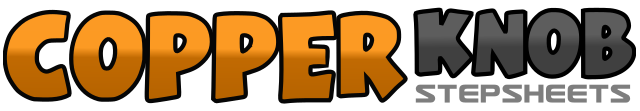 .......Count:64Wall:2Level:Easy Intermediate.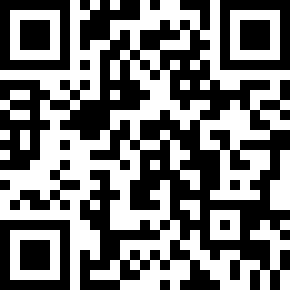 Choreographer:Robbie McGowan Hickie (UK) - August 2011Robbie McGowan Hickie (UK) - August 2011Robbie McGowan Hickie (UK) - August 2011Robbie McGowan Hickie (UK) - August 2011Robbie McGowan Hickie (UK) - August 2011.Music:If I Was A Woman (feat. Blake Shelton) - Trace Adkins : (CD: Proud To Be Here, Deluxe Edition)If I Was A Woman (feat. Blake Shelton) - Trace Adkins : (CD: Proud To Be Here, Deluxe Edition)If I Was A Woman (feat. Blake Shelton) - Trace Adkins : (CD: Proud To Be Here, Deluxe Edition)If I Was A Woman (feat. Blake Shelton) - Trace Adkins : (CD: Proud To Be Here, Deluxe Edition)If I Was A Woman (feat. Blake Shelton) - Trace Adkins : (CD: Proud To Be Here, Deluxe Edition)........1&2Step Right to Right side. Close Left beside Right. Step Right to Right side.3 – 4Rock back on Left. Rock forward on Right.5 – 6Make 1/4 turn Right stepping back on Left. Make 1/4 turn Right stepping Right to Right side.7&8Cross step Left over Right. Step Right to Right side. Cross step Left over Right. (Facing 6 o’clock)1&2Step Right to Right side. Close Left beside Right. Step Right to Right side.3 – 4Rock back on Left. Rock forward on Right.5 – 6Make 1/4 turn Right stepping back on Left. Make 1/4 turn Right stepping Right to Right side.7&8Cross step Left over Right. Step Right to Right side. Cross step Left over Right. (Facing 12 o’clock)1 – 2Make 1/4 turn Left stepping back on Right. Step back on Left.3&4Step back on Right. Step Left beside Right. Step forward on Right.5 – 6Walk forward on Left. Walk forward on Right.7&8Left shuffle forward stepping Left. Right. Left. (Facing 9 o’clock)1 – 2Rock forward on Right. Rock back on Left.&3 – 4Step back on Right. Dig left heel forward. Hold.&5 – 6Step Left back to place. Step forward on Right. Paddle 1/4 turn Left.7 – 8Step forward on Right. Paddle 1/4 turn Left. (Facing 3 o’clock)1 – 2Cross step Right forward over Left. Point Left toe out to Left side.3 – 4Cross step Left forward over Right. Scuff Right Diagonally forward Right.5 – 8Sweep/Cross Right over Left. Step back on Left. Step Right to Right side. Cross step Left over Right.1 – 2Rock Right out to Right side – pushing hips Right. Recover weight on Left. (Facing 3 o’clock)3 – 4Rock back on Right – pushing hips Back. Rock forward on Left.5&6Kick Right Diagonally forward Right. Step ball of Right beside Left. Cross step Left over Right.7 – 8Stomp Right out to Right side. Hold.1&2Sweep/Cross Left behind Right making 1/4 turn Left. Step Right beside Left. Step forward on Left.3 – 4Walk forward on Right. Walk forward on Left.5&6Scuff Right forward. Step ball of Right beside Left. Step forward on Left.7 – 8Rock forward on Right. Rock back on Left. (Facing 12 o’clock)1&2Right shuffle making 1/2 turn Right stepping Right. Left. Right. (Facing 6 o’clock)3 – 4Step forward on Left. Pivot 1/2 turn Right.5&6Left shuffle forward stepping Left. Right. Left. (Facing 12 o’clock)7 – 8Step forward on Right. Pivot 1/2 turn Left. (Facing 6 o’clock)